 Подведены итоги деятельности 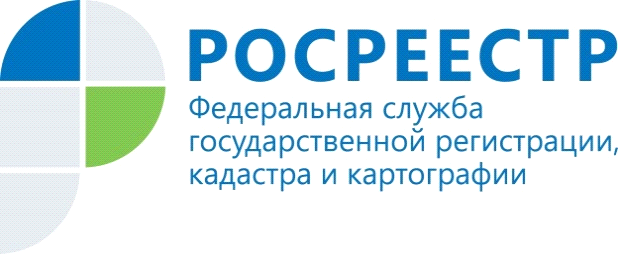 Апелляционной комиссии об обжаловании решений о приостановлении осуществления государственного кадастрового учета за 4 квартал 2021 годаВ Управлении Росреестра по Красноярскому краю подведены итоги деятельности Апелляционной комиссии об обжаловании решений                               о приостановлений осуществления государственного кадастрового учета (ГКУ)                за 4 квартал 2021 года.В 4 квартале 2021 года в Апелляционную комиссию поступило 13 заявлений  об обжаловании решений о приостановлении осуществлении ГКУ, 3 из которых            не приняты  к рассмотрению, поскольку заявления представлены  с нарушением требований, установленных ч. 1 и 2 ст. 26.1 Федерального закона от 24.07.2007 №221-ФЗ «О кадастровой деятельности» и п.25 Положения о порядке формирования и работы апелляционной комиссии…, утвержденного приказом Минэкономразвития России от 08.10.2020 №П/0377, а именно:- поступило заявление об обжаловании уведомления о приостановлении государственной регистрации прав;- поступило заявление об обжаловании уведомления об отказе во внесении в ЕГРН сведений в порядке межведомственного информационного взаимодействия по заявлению заинтересованного лица;- заявление об обжаловании решения о приостановлении ГКУ, представленное    в электронном виде путем направления на адрес электронной почты, не подписано усиленной квалифицированной электронной подписью заявителя.В отчетном периоде состоялось пять заседаний апелляционной комиссии,             на которых рассмотрено 11 заявлений об обжаловании решений                                      о приостановлении осуществления ГКУ, поступивших, в том числе,                               в 3 квартале 2021 года (2 заявления), по которым приняты следующие решения:- об отклонении заявления об  обжаловании решения о приостановлении осуществления ГКУ (9 заявлений);- о прекращении рассмотрения заявления об  обжаловании решения                       о приостановлении осуществления ГКУ (2 заявления).Решения об отклонении заявлений об обжаловании решений                                      о приостановлении осуществления ГКУ приняты в связи с тем, что  решения                    о приостановлении признаны Апелляционной комиссией обоснованными,                      т.е. соответствующими основаниям, предусмотренным ст.26 Федерального закона от 13.07.2015 № 218-ФЗ «О государственной регистрации недвижимости»                  (Закон о регистрации).Решения о приостановлении осуществления государственного кадастрового учета, которые обжаловали заявители, были приняты в соответствии с ч. 1 ст. 26 Закона о регистрации, а именно: - не представлен проект межевания территории в случае раздела земельного участка, предоставленного СНТ (2 заявления);- не представлены документы, подтверждающие наличие реестровой ошибки (2 заявления); - площадь, определённая в ходе проведения кадастровых работ, превышает величину более чем на 10% площади, сведения о которой относительно этого земельного участка содержатся в ЕГРН;- не представлены документы, свидетельствующие о  возможности расположения нежилых зданий на смежном земельном участке, принадлежащем иному лицу (3 заявления);- формирование земельного участка под квартирой не предусмотрено действующим законодательством;  документы, подтверждающие, что квартира, является блоком, отсутствуют в органе регистрации прав и не представлены заявителем.Решения о прекращении рассмотрения заявлений об обжаловании решений               о приостановлении осуществления ГКУ приняты в связи с тем, что в орган регистрации прав поступили документы для устранения причин, послуживших основанием для принятия решений о приостановлении, и государственным регистратором прав приняты решения об осуществлении ГКУ.Заместитель руководителя Управления Росреестра по Красноярскому краю, председатель Апелляционной комиссии, Елена Бортникова: «Подводя итоги деятельности Апелляционной комиссии за 4 квартал 2021 года хочу отметить, что количество обжалуемых решений о приостановлении осуществления ГКУ остается на прежнем уровне, в среднем около 10 заявлений        в квартал.Вместе с тем, общее количество решений о приостановлении осуществления ГКУ, обжалуемых в 2021 году (46 заявлений), снизилось по сравнению                                 с 2020 годом (52 заявления)  на 12%.Полагаю, что это является результатом совместных мероприятий, проводимых Управлением Росреестра по Красноярскому краю и СРО кадастровых инженеров, направленных на снижение доли приостановлений осуществления государственного кадастрового учета, в том числе, в части подготовки разъяснительных материалов для кадастровых инженеров. В текущем году указанная работа будет продолжена».Материалы подготовлены Управлением Росреестра по Красноярскому краюКонтакты для СМИ:тел.: (391)2-226-756е-mail: pressa@r24.rosreestr.ru